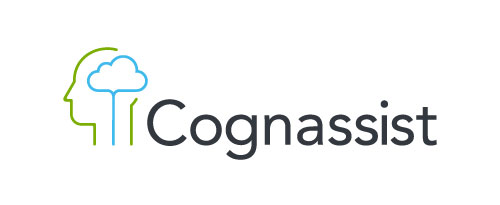 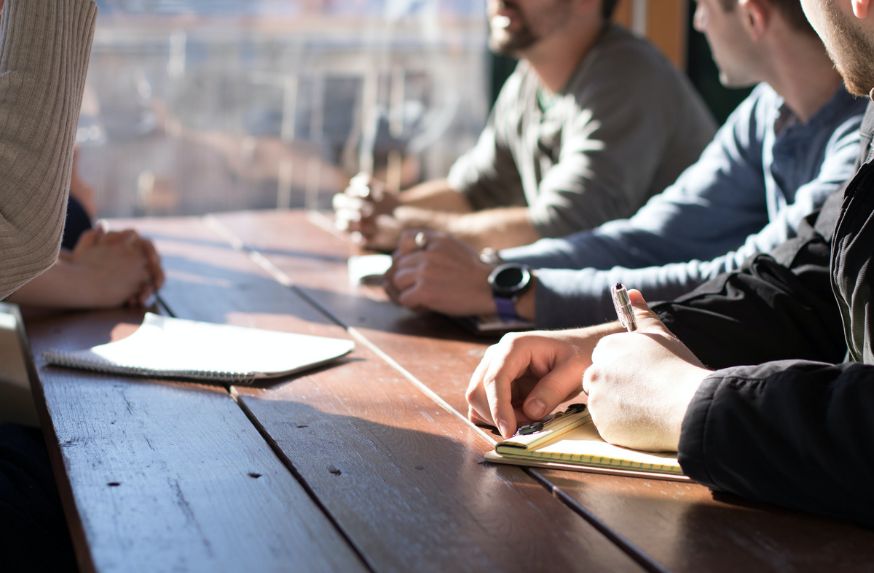 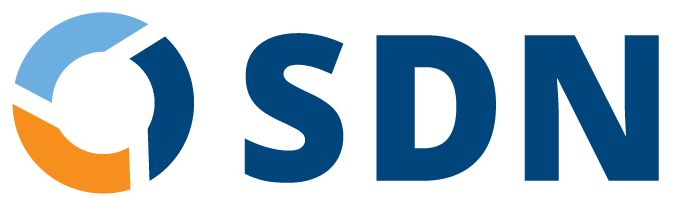 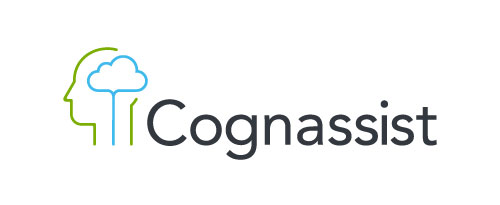 Welcome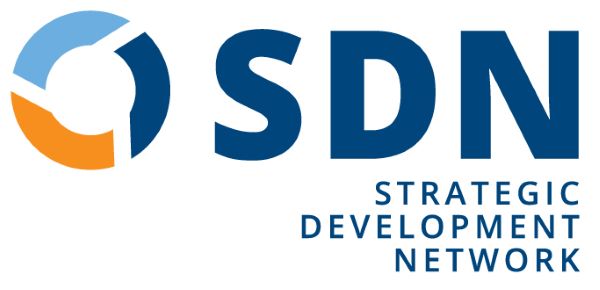 It’s been a “tricky” 12 months!  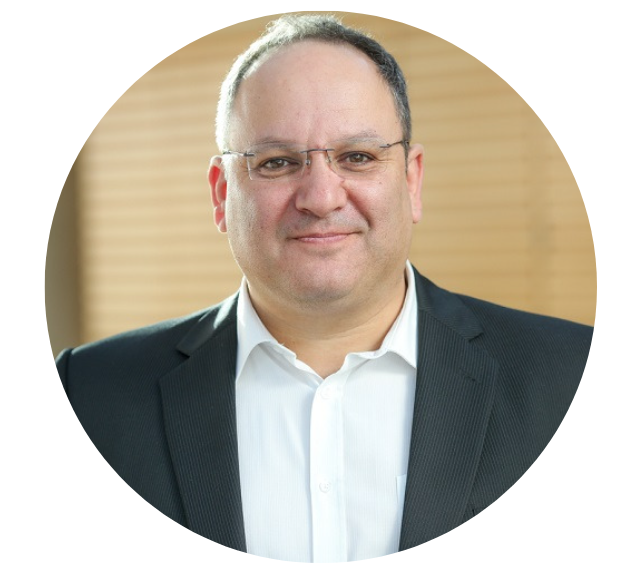 More than ever, employers are rethinking their workforce strategy, whether it’s for post-pandemic recovery, building a long-term talent pipeline, innovation or growth. Apprenticeships have never been more relevant.Today we’ll look ahead to what we think you as apprenticeship providers will be facing over the coming 12 months, share with you our thoughts and ask for your reflections and ideas.Our experts works with many apprenticeship managers and their teams, and are trusted across the sector, and by government to advise on and develop apprenticeship delivery. But most of our expertise has been developed through working with you, our loyal friends and clients. Your commitment to apprentices, to their careers and their futures is what drives us. That’s why this is free event, part of our two-way relationship. It’s been made possible by our partners at Cognassist who I want to thank for sponsoring today’s event. Our shared values based on a commitment to apprenticeships and to learners make them an ideal partner and sponsor.It’s going to be a fast-paced interactive session, so you’re going to need to be on your toes (and keyboards!). Get involved, enjoy your day, stay in touch and thanks for being part of the network.Colin BentwoodManaging Director, SDNwww.strategicdevelopmentnetwork.co.uk	ProgrammePollEverywhereWe will be using PollEverywhere throughout today’s event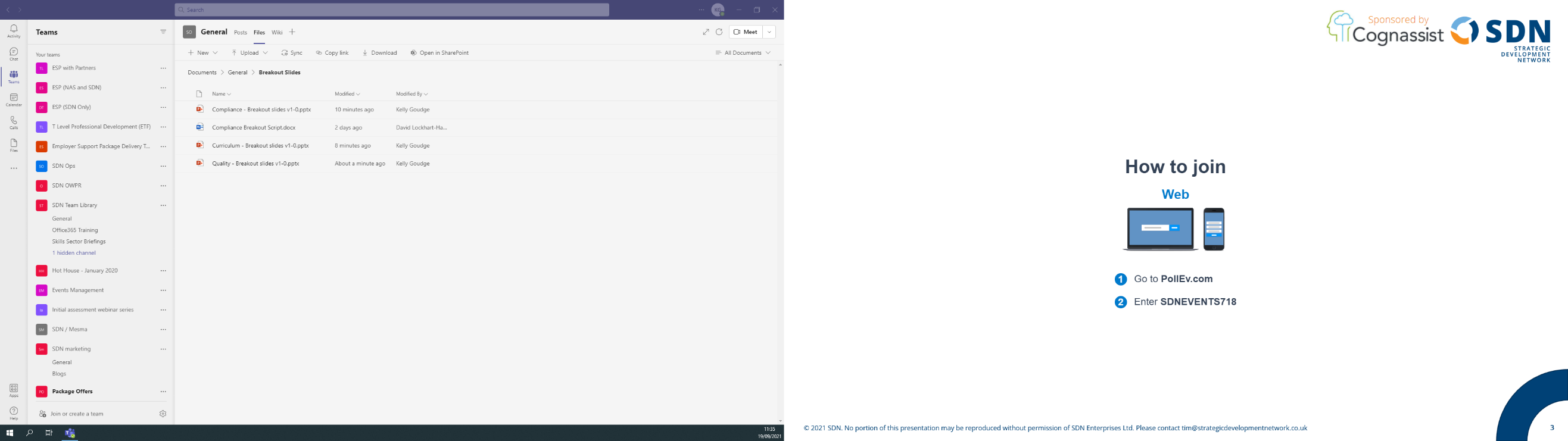 Please log in via a browser 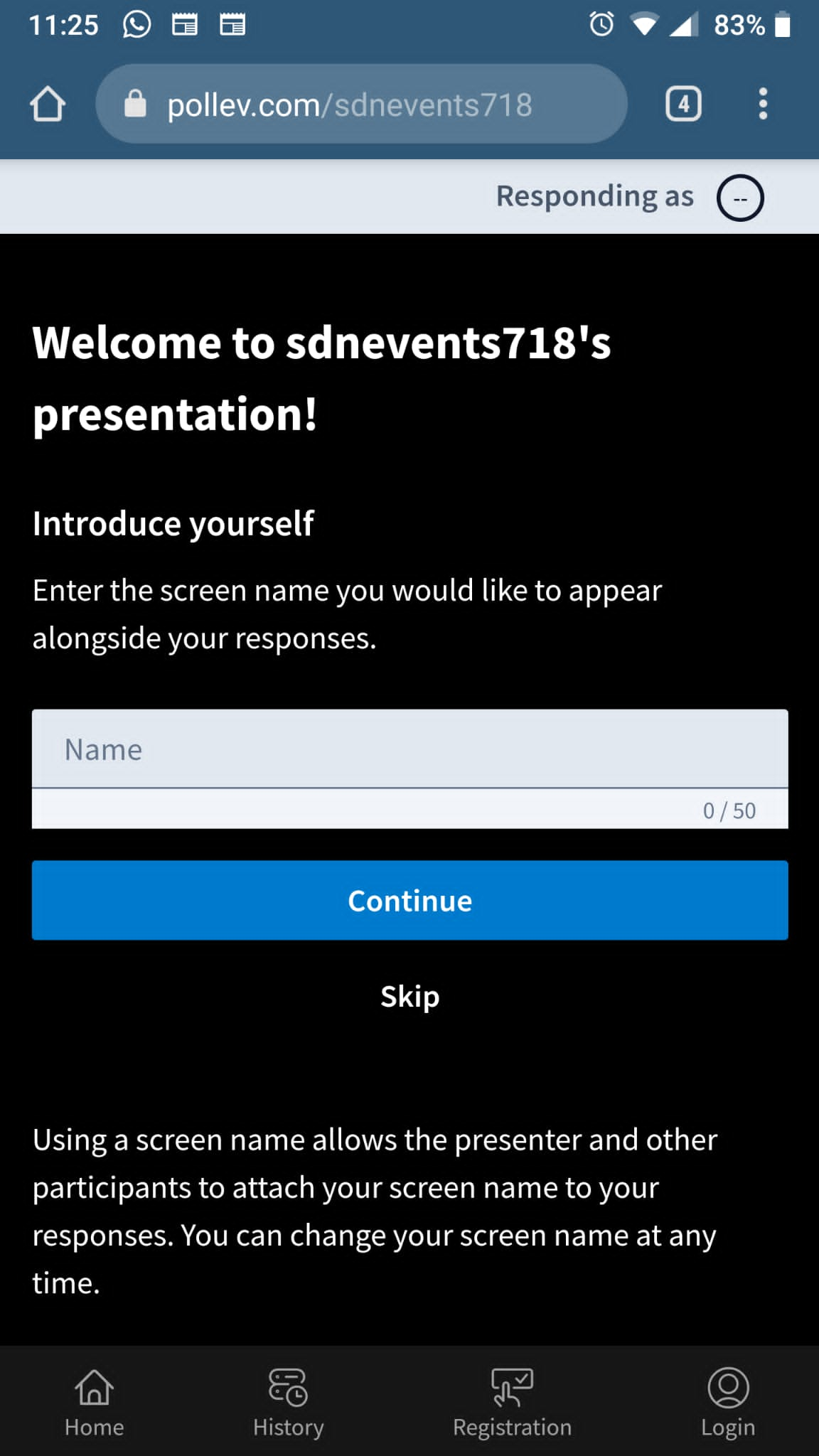 on your computer or smartphone. Select or type your answers when  prompted.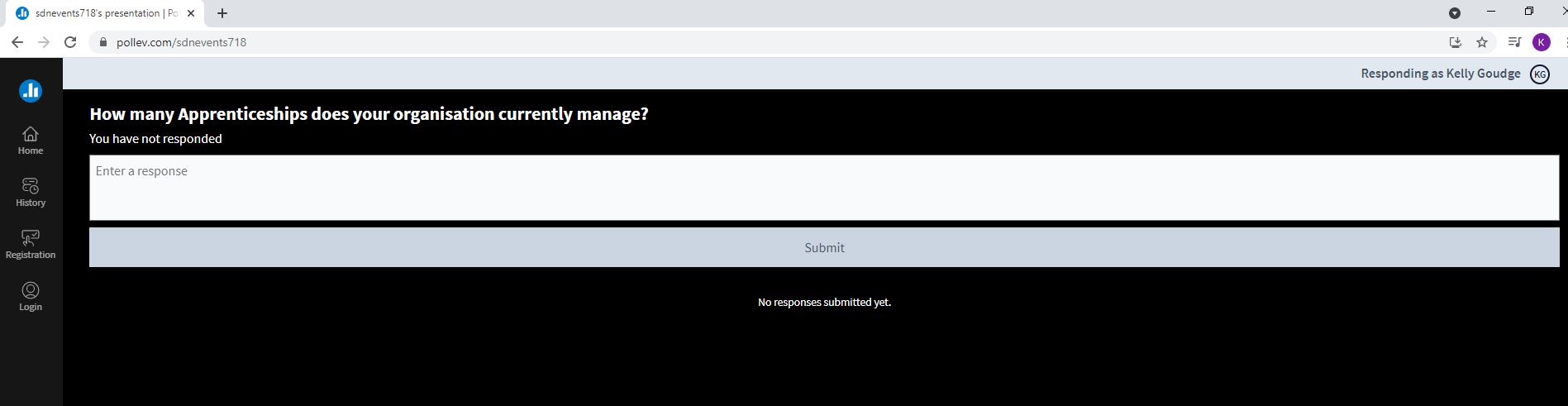 SponsorInsightThe UK’s workforce is experiencing radical changes in the wake of COVID. Some industries have been hit hard; others have grown overnight. The kind of skills employers were looking for 18-months ago are in many cases very different from what they need now. Pre-pandemic challenges remain. Some industries have skills gaps: others are struggling to attract young people; current workers are having to reskill and adapt to change. 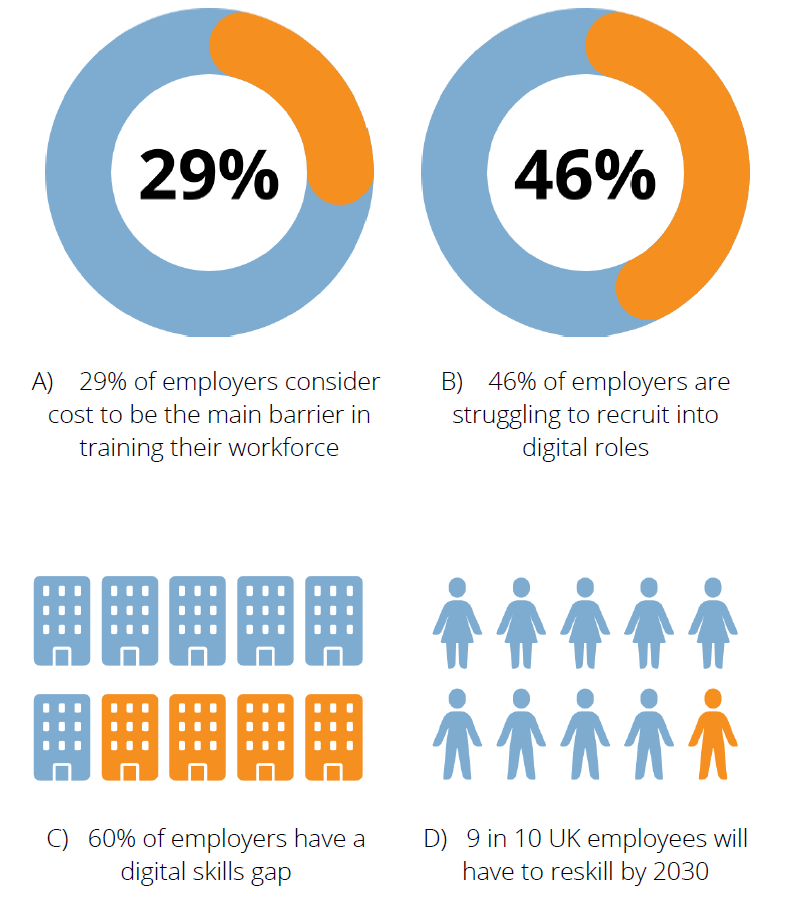 The role of apprenticeship providers has never been more important. You are on the front-line of employer workforce recovery and the development of skills will be central to the UK’s future economic growth. It’s a huge opportunity, and a huge challenge. Now, more than ever, apprenticeship providers have to rethink and assess the quality of what they offer and how they offer it.There will be changes to the way you engage and support employers. The design and delivery of your curriculum will need to adapt to new working practices.And you’ll be doing this, as you grapple with changes to the apprenticeship Register, ESFA compliance and Ofsted.That’s what this Season Opener is about – giving you chance to start exploring these issues and helping you and your staff access the right CPD throughout the year to review, adapt and improve your offer. My apprenticeship prioritiesMy apprenticeship prioritiesSDN Events Programme – Autumn 2021SDN Events Programme – Autumn 2021-22SDN Services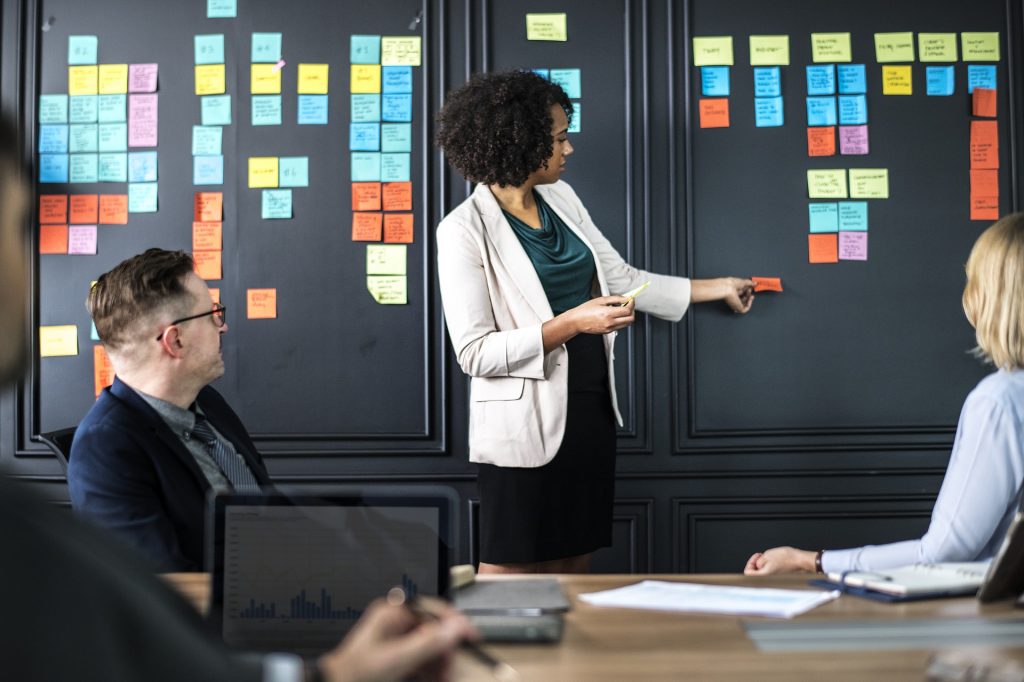 Welcome  	Colin Bentwood9.00 amToday will be a mix of input and interaction.You’ll hear our team’s thoughts about the year ahead, focussing on what we feel are four important topics for apprenticeship providers right now:Business DevelopmentCurriculumQuality Compliance You’ll have chances throughout to input through polls, postings and Q&As.The plan is for a fast-paced run through, to help you frame your organisational and personal development needs for the year ahead. Use the checklist on page 6 to keep track of your priorities.If you need technical help during the day send a CHAT message to “Strategic Development Network”.If you’re booked for a surgery, you’ll have additional joining instructions.CognassistLouise Karwowski5Today will be a mix of input and interaction.You’ll hear our team’s thoughts about the year ahead, focussing on what we feel are four important topics for apprenticeship providers right now:Business DevelopmentCurriculumQuality Compliance You’ll have chances throughout to input through polls, postings and Q&As.The plan is for a fast-paced run through, to help you frame your organisational and personal development needs for the year ahead. Use the checklist on page 6 to keep track of your priorities.If you need technical help during the day send a CHAT message to “Strategic Development Network”.If you’re booked for a surgery, you’ll have additional joining instructions.Apprenticeship strategy and the year aheadAnna Sutton15Today will be a mix of input and interaction.You’ll hear our team’s thoughts about the year ahead, focussing on what we feel are four important topics for apprenticeship providers right now:Business DevelopmentCurriculumQuality Compliance You’ll have chances throughout to input through polls, postings and Q&As.The plan is for a fast-paced run through, to help you frame your organisational and personal development needs for the year ahead. Use the checklist on page 6 to keep track of your priorities.If you need technical help during the day send a CHAT message to “Strategic Development Network”.If you’re booked for a surgery, you’ll have additional joining instructions.Your priorities for 2021-22Louise Doyle10Today will be a mix of input and interaction.You’ll hear our team’s thoughts about the year ahead, focussing on what we feel are four important topics for apprenticeship providers right now:Business DevelopmentCurriculumQuality Compliance You’ll have chances throughout to input through polls, postings and Q&As.The plan is for a fast-paced run through, to help you frame your organisational and personal development needs for the year ahead. Use the checklist on page 6 to keep track of your priorities.If you need technical help during the day send a CHAT message to “Strategic Development Network”.If you’re booked for a surgery, you’ll have additional joining instructions.Topic 1 	Business DevelopmentArit Eminue20Today will be a mix of input and interaction.You’ll hear our team’s thoughts about the year ahead, focussing on what we feel are four important topics for apprenticeship providers right now:Business DevelopmentCurriculumQuality Compliance You’ll have chances throughout to input through polls, postings and Q&As.The plan is for a fast-paced run through, to help you frame your organisational and personal development needs for the year ahead. Use the checklist on page 6 to keep track of your priorities.If you need technical help during the day send a CHAT message to “Strategic Development Network”.If you’re booked for a surgery, you’ll have additional joining instructions.Topic 2	CurriculumChris Cherry20Today will be a mix of input and interaction.You’ll hear our team’s thoughts about the year ahead, focussing on what we feel are four important topics for apprenticeship providers right now:Business DevelopmentCurriculumQuality Compliance You’ll have chances throughout to input through polls, postings and Q&As.The plan is for a fast-paced run through, to help you frame your organisational and personal development needs for the year ahead. Use the checklist on page 6 to keep track of your priorities.If you need technical help during the day send a CHAT message to “Strategic Development Network”.If you’re booked for a surgery, you’ll have additional joining instructions.Breakout 1 	Choice of Topic 1 or 2All30Today will be a mix of input and interaction.You’ll hear our team’s thoughts about the year ahead, focussing on what we feel are four important topics for apprenticeship providers right now:Business DevelopmentCurriculumQuality Compliance You’ll have chances throughout to input through polls, postings and Q&As.The plan is for a fast-paced run through, to help you frame your organisational and personal development needs for the year ahead. Use the checklist on page 6 to keep track of your priorities.If you need technical help during the day send a CHAT message to “Strategic Development Network”.If you’re booked for a surgery, you’ll have additional joining instructions.BreakAll11.00 amToday will be a mix of input and interaction.You’ll hear our team’s thoughts about the year ahead, focussing on what we feel are four important topics for apprenticeship providers right now:Business DevelopmentCurriculumQuality Compliance You’ll have chances throughout to input through polls, postings and Q&As.The plan is for a fast-paced run through, to help you frame your organisational and personal development needs for the year ahead. Use the checklist on page 6 to keep track of your priorities.If you need technical help during the day send a CHAT message to “Strategic Development Network”.If you’re booked for a surgery, you’ll have additional joining instructions.SDN’s 2021 Event Programme Tim Chewter11.30 amToday will be a mix of input and interaction.You’ll hear our team’s thoughts about the year ahead, focussing on what we feel are four important topics for apprenticeship providers right now:Business DevelopmentCurriculumQuality Compliance You’ll have chances throughout to input through polls, postings and Q&As.The plan is for a fast-paced run through, to help you frame your organisational and personal development needs for the year ahead. Use the checklist on page 6 to keep track of your priorities.If you need technical help during the day send a CHAT message to “Strategic Development Network”.If you’re booked for a surgery, you’ll have additional joining instructions.Topic 3 	QualityLouise Doyle20Today will be a mix of input and interaction.You’ll hear our team’s thoughts about the year ahead, focussing on what we feel are four important topics for apprenticeship providers right now:Business DevelopmentCurriculumQuality Compliance You’ll have chances throughout to input through polls, postings and Q&As.The plan is for a fast-paced run through, to help you frame your organisational and personal development needs for the year ahead. Use the checklist on page 6 to keep track of your priorities.If you need technical help during the day send a CHAT message to “Strategic Development Network”.If you’re booked for a surgery, you’ll have additional joining instructions.Topic 4 	ComplianceDavid Lockhart-Hawkins20Today will be a mix of input and interaction.You’ll hear our team’s thoughts about the year ahead, focussing on what we feel are four important topics for apprenticeship providers right now:Business DevelopmentCurriculumQuality Compliance You’ll have chances throughout to input through polls, postings and Q&As.The plan is for a fast-paced run through, to help you frame your organisational and personal development needs for the year ahead. Use the checklist on page 6 to keep track of your priorities.If you need technical help during the day send a CHAT message to “Strategic Development Network”.If you’re booked for a surgery, you’ll have additional joining instructions.Breakout 2 	Choice Topic 3 or 4All30Today will be a mix of input and interaction.You’ll hear our team’s thoughts about the year ahead, focussing on what we feel are four important topics for apprenticeship providers right now:Business DevelopmentCurriculumQuality Compliance You’ll have chances throughout to input through polls, postings and Q&As.The plan is for a fast-paced run through, to help you frame your organisational and personal development needs for the year ahead. Use the checklist on page 6 to keep track of your priorities.If you need technical help during the day send a CHAT message to “Strategic Development Network”.If you’re booked for a surgery, you’ll have additional joining instructions.Summing up Colin Bentwood10Today will be a mix of input and interaction.You’ll hear our team’s thoughts about the year ahead, focussing on what we feel are four important topics for apprenticeship providers right now:Business DevelopmentCurriculumQuality Compliance You’ll have chances throughout to input through polls, postings and Q&As.The plan is for a fast-paced run through, to help you frame your organisational and personal development needs for the year ahead. Use the checklist on page 6 to keep track of your priorities.If you need technical help during the day send a CHAT message to “Strategic Development Network”.If you’re booked for a surgery, you’ll have additional joining instructions.Close1.00pmToday will be a mix of input and interaction.You’ll hear our team’s thoughts about the year ahead, focussing on what we feel are four important topics for apprenticeship providers right now:Business DevelopmentCurriculumQuality Compliance You’ll have chances throughout to input through polls, postings and Q&As.The plan is for a fast-paced run through, to help you frame your organisational and personal development needs for the year ahead. Use the checklist on page 6 to keep track of your priorities.If you need technical help during the day send a CHAT message to “Strategic Development Network”.If you’re booked for a surgery, you’ll have additional joining instructions.Today will be a mix of input and interaction.You’ll hear our team’s thoughts about the year ahead, focussing on what we feel are four important topics for apprenticeship providers right now:Business DevelopmentCurriculumQuality Compliance You’ll have chances throughout to input through polls, postings and Q&As.The plan is for a fast-paced run through, to help you frame your organisational and personal development needs for the year ahead. Use the checklist on page 6 to keep track of your priorities.If you need technical help during the day send a CHAT message to “Strategic Development Network”.If you’re booked for a surgery, you’ll have additional joining instructions.Booked SurgeriesSDN2.00pmToday will be a mix of input and interaction.You’ll hear our team’s thoughts about the year ahead, focussing on what we feel are four important topics for apprenticeship providers right now:Business DevelopmentCurriculumQuality Compliance You’ll have chances throughout to input through polls, postings and Q&As.The plan is for a fast-paced run through, to help you frame your organisational and personal development needs for the year ahead. Use the checklist on page 6 to keep track of your priorities.If you need technical help during the day send a CHAT message to “Strategic Development Network”.If you’re booked for a surgery, you’ll have additional joining instructions.Cognassist is a unique SaaS platform focused on helping every learner reach their full potential and empowering learning providers for the future. Our cloud-based platform identifies neurodiversity in under 30 minutes, provides personalised learner journeys which increases learner success, and delivers cognitive science training to enable providers to drive real change.If there’s one statistic every provider should hear, it’s this…1 in 5 learners in the UK leave education with no basic qualifications*.Yes, it’s a scary statistic.Whilst we’ve made significant progress to reduce barriers to education in the UK, we’re still failing 20% of our learners.Specifically, most learning providers, whether they’re universities, colleges, employers, adult learning or apprenticeship providers struggle with:Easily identifying starting points & learners with additional needsSupporting ALN learners to succeed across their educational journeyUnderstanding what reasonable adjustments are appropriate at EPAThat’s why we built Cognassist.To help every learner reach their full potential and empower learning providers for the future.The term neurodiversity is used to describe the cognitive diversity of the human brain. It acknowledges the fact we all think differently. We understand that it’s a complex subject.Part of our mission at Cognassist is to help learning providers understand how they can use neurodiversity to change their learners’ lives.And build a better organisation for the future.So we created our Insights Hub and Masterclass.To give you access to resources and insights that help you continue to drive meaningful change for your learners, every day.We’d love you for you give Cognassist a try and experience the difference the right tools can make to your learners and your organisation.cognassist.com/insights-hub/how-to-prevent-your-apprentices-dropping-out/Your prioritiesDevelopment action to takeBusiness DevelopmentCurriculumYour prioritiesDevelopment action to takeQualityComplianceTopicTypeDateActionSelf-Assessing Brilliantly - (in partnership with Mesma) new-freeWebinar (1 hour)29 SeptemberRegisterApprenticeship curriculum designMasterclass (3 hours)5 OctoberRegisterPreparing well for Ofsted Apprenticeship Early Monitoring Visits newWorkshop (1 day)8 OctoberRegisterThe fundamentals of Apprenticeship Compliance and what this means for your role new3-part webinarseries (4 hours)14 – 26 OctoberRegisterPreparing for a full Ofsted inspection newWorkshop (1 day)22 OctoberRegisterLevel 3 Award in Undertaking End-Point AssessmentOnline course + 2 ½-day assessments25 October – 2 DecemberRegisterSafeguarding Essentials & Designated Safeguarding Officer Workshop (2 days)3 & 10 NovemberRegisterApprenticeship Learning Support Compliance for 2021/22 newWebinar (2 hours)28 OctoberExpress interestSelf-assessment and quality improvement workshop newWorkshop (1 day)16 NovemberRegisterPrevent Duty 2-part webinar series (2½ hours)15 & 22 NovemberExpress interestPreparing your apprentices for end-point assessment5-part webinarseries (5 hours)8 – 22 NovemberExpress interestApprenticeships in a hybrid world – meeting the needs of employers new4-part webinarseries (4 hours)TBC NovExpress interestTopicTypeDateActionFundamentals of T Level / Study Programmes Compliance newWebinarTBC NovExpress interestConducting progress reviews and target settingMasterclass (3 hours)TBC NovExpress interestLeading the Gateway processMasterclass (3 hours)25 NovemberExpress interestThe fundamentals of AEB & Advanced Learning Loans Compliance newWebinarTBC NovExpress interestGetting your Apprenticeship costings right Webinar and bespoke reviewTBC NovExpress interestPreparing for Ofsted inspections as an HEIWorkshop (1 day)07 DecemberRegisterHow to develop and assess the ‘behaviours’ of your apprentices2-part webinar series (2 hours)TBC DecExpress interestDigital SafeguardingWorkshop (½-day)02 DecemberRegisterAEB & Advanced Learning Loans Compliance for leaders newWebinarTBC DecExpress interestApprenticeship Compliance for Leaders Webinar (3 hours)TBC DecExpress interestDelivering training in a hybrid world – techniques and technology newWebinar seriesTBC DecExpress interestOne-to-one supportOur team of industry-leading consultants help providers to: Set up or reapply to become an approved apprenticeship provider (RoATP)Establish robust compliance and audit systemsDevelop curriculum and delivery materials Design robust initial and formative assessments, and progress reviewsPrepare apprentices for the gateway and end-point assessmentDevelop effective business development and marketing approachesImprove the quality of your provisionChat to the team to find out more.Developing resourcesFrom large-scale toolkits to individual training and assessment materials, SDN has been at the forefront of resource development for providers, EPAOs and employers.  Let us know how we can help develop the resources and tools you need.One-to-one supportOur team of industry-leading consultants help providers to: Set up or reapply to become an approved apprenticeship provider (RoATP)Establish robust compliance and audit systemsDevelop curriculum and delivery materials Design robust initial and formative assessments, and progress reviewsPrepare apprentices for the gateway and end-point assessmentDevelop effective business development and marketing approachesImprove the quality of your provisionChat to the team to find out more.Our work with governmentSDN is a trusted partner with government departments, and provider, employer and industry bodies. Our team has been instrumental in helping thousands of providers and employers across the country to understand, prepare and deliver skills programmes and initiatives such as apprenticeships and T Levels. Find out more here.One-to-one supportOur team of industry-leading consultants help providers to: Set up or reapply to become an approved apprenticeship provider (RoATP)Establish robust compliance and audit systemsDevelop curriculum and delivery materials Design robust initial and formative assessments, and progress reviewsPrepare apprentices for the gateway and end-point assessmentDevelop effective business development and marketing approachesImprove the quality of your provisionChat to the team to find out more.“It’s amazing the difference SDN’s support has had in moving us forward. The breadth of SDN’s expertise has provided all we need from a single partner.”“This was by far the best support we received – SDN were incredibly knowledgeable, professional and efficient. Although there was a great deal to get our head around, SDN made it all seem achievable.”